2023 Annual Educational ConferenceProgram Evaluation FormYour input and comments are valuable to NERGG as we plan future conferences.  Please be sure to evaluate each of our 2023 presentations and speakers.  You can go to :https://unh.az1.qualtrics.com/jfe/form/SV_3Xn8lICQTzJtuaGORScan this QR code to go to the evaluation form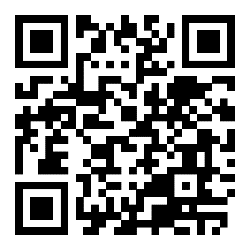 ORAsk for a paper evaluation form at the registration tableThank you for your feedback!  